Pedoman Penting:Capaian Pembelajaran Lulusan PRODI (CPL-PRODI) adalah kemampuan yang dimiliki oleh setiap lulusan PRODI yang merupakan internalisasi dari sikap (S), penguasaan pengetahuan (PP), ketrampilan umum (KU) dan ketrampilan khusus (KK) sesuai dengan jenjang prodinya yang diperoleh melalui proses pembelajaran.CP Mata kuliah (CPMK) adalah kemampuan yang dijabarkan secara spesifik dari CPL yang dibebankan pada mata kuliah, dan bersifat spesifik terhadap bahan kajian atau materi pembelajaran mata kuliah tersebut.Kemampuan akhir yang diharapkan (Sub-CPMK) adalah kemampuan yang dijabarkan secara spesifik dari CPMK yang dapat diukur atau diamati dan merupakan kemampuan akhir yang direncanakan pada tiap tahap pembelajaran, dan bersifat spesifik terhadap materi pembelajaran mata kuliah tersebut (diambil dari setiap pertemuan pada bagan analisis instruksional).ReferensiSAP/Silabus, Rencana dan Jadwal/Study Guide/Text Book/Tugas Terstruktur/Diktat/Slide/PresentasiMetode PembelajaranDiskusi Kelompok/Simulasi/Studi Kasus/Pembelajaran Kolaboratif/Kooperatif/ Berbasis Proyek/ Berbasis MasalahBentuk: Kuliah/Responsi/Tutorial/Seminar/Praktikum/Praktik Studio/Bengkel/LapanganWaktu Pembelajaran Teknik PenilaianObservasi/Partisipasi/Unjuk Kerja/Tes Tertulis/Tes Lisan/AngketTeknik Penilaian SIKAP : dapat menggunakan Teknik Penilaian Observasi (Sesuai Permenristek Dikti Nomor 44 Tahun 2015, Pasal 21 Ayat 3)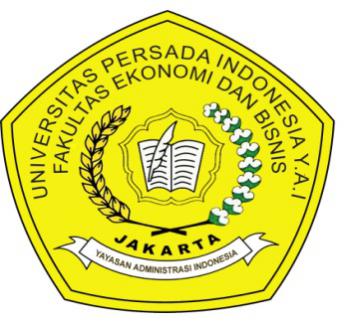 RENCANA PEMBELAJARAN SEMESTER (RPS)PROGRAM STUDI: S1 MANAJEMENFAKULTAS EKONOMI DAN BISNISUNIVERSITAS PERSADA INDONESIA Y.A.I JAKARTARENCANA PEMBELAJARAN SEMESTER (RPS)PROGRAM STUDI: S1 MANAJEMENFAKULTAS EKONOMI DAN BISNISUNIVERSITAS PERSADA INDONESIA Y.A.I JAKARTARENCANA PEMBELAJARAN SEMESTER (RPS)PROGRAM STUDI: S1 MANAJEMENFAKULTAS EKONOMI DAN BISNISUNIVERSITAS PERSADA INDONESIA Y.A.I JAKARTARENCANA PEMBELAJARAN SEMESTER (RPS)PROGRAM STUDI: S1 MANAJEMENFAKULTAS EKONOMI DAN BISNISUNIVERSITAS PERSADA INDONESIA Y.A.I JAKARTAIDENTITAS MATA KULIAHIDENTITAS MATA KULIAHIDENTITAS MATA KULIAHIDENTITAS PENGAMPU MATA KULIAHIDENTITAS PENGAMPU MATA KULIAHKODE MATA KULIAHKODE MATA KULIAHEMA441NAMA DOSENEstu Mahanani, SP., MMNAMA MATA KULIAHNAMA MATA KULIAHMANAJEMEN SDM IKELOMPOK/BIDANGBOBOT MATA KULIAH (SKS)BOBOT MATA KULIAH (SKS)3 (Tiga) SKSSEMESTERSEMESTERTiga (Ganjil)MATA KULIAH PRASYARATMATA KULIAH PRASYARATPengantar ManajemenCAPAIAN PEMBELAJARAN LULUSAN (CPL)CAPAIAN PEMBELAJARAN LULUSAN (CPL)CAPAIAN PEMBELAJARAN LULUSAN (CPL)CAPAIAN PEMBELAJARAN LULUSAN (CPL)CAPAIAN PEMBELAJARAN LULUSAN (CPL)KODE CPLKODE CPLUNSUR CPLUNSUR CPLUNSUR CPLSIKAP (S)SIKAP (S)Bertakwa kepada Tuhan Yang Maha Esa dan mampu menunjukkan sikap religius.Menjunjung tinggi nilai kemanusiaan dalam menjalankan tugas berdasarkan agama, moral,dan etika.Berkontribusi dalam peningkatan mutu kehidupan bermasyarakat, berbangsa, bernegara dan kemajuan peradaban berdasarkan Pancasila.Berperan sebagai warga negara yang bangga dan cinta tanah air, memiliki nasionalisme serta rasa tanggung jawab pada Negara dan Bangsa.Menghargai keanekaragaman budaya, pandangan, agama, dan kepercayaan, serta pendapat atau temuan orisinal orang lain.Bekerjasama dan memiliki kepekaan sosial serta kepedulian terhadap masyarakat dan lingkungan.Taat hukum dan disiplin dalam kehidupan bermasyarakat dan bernegara.Menginternalisasi semangat kemandirian, norma, dan etika akademik dan profesi.Menunjukkan sikap bertanggung jawab atas pekerjaan di bidang keahliannya secara mandiri.Menginternalisasi semangat kemandirian, kejuangan, dan kewirausahaan.Bertakwa kepada Tuhan Yang Maha Esa dan mampu menunjukkan sikap religius.Menjunjung tinggi nilai kemanusiaan dalam menjalankan tugas berdasarkan agama, moral,dan etika.Berkontribusi dalam peningkatan mutu kehidupan bermasyarakat, berbangsa, bernegara dan kemajuan peradaban berdasarkan Pancasila.Berperan sebagai warga negara yang bangga dan cinta tanah air, memiliki nasionalisme serta rasa tanggung jawab pada Negara dan Bangsa.Menghargai keanekaragaman budaya, pandangan, agama, dan kepercayaan, serta pendapat atau temuan orisinal orang lain.Bekerjasama dan memiliki kepekaan sosial serta kepedulian terhadap masyarakat dan lingkungan.Taat hukum dan disiplin dalam kehidupan bermasyarakat dan bernegara.Menginternalisasi semangat kemandirian, norma, dan etika akademik dan profesi.Menunjukkan sikap bertanggung jawab atas pekerjaan di bidang keahliannya secara mandiri.Menginternalisasi semangat kemandirian, kejuangan, dan kewirausahaan.Bertakwa kepada Tuhan Yang Maha Esa dan mampu menunjukkan sikap religius.Menjunjung tinggi nilai kemanusiaan dalam menjalankan tugas berdasarkan agama, moral,dan etika.Berkontribusi dalam peningkatan mutu kehidupan bermasyarakat, berbangsa, bernegara dan kemajuan peradaban berdasarkan Pancasila.Berperan sebagai warga negara yang bangga dan cinta tanah air, memiliki nasionalisme serta rasa tanggung jawab pada Negara dan Bangsa.Menghargai keanekaragaman budaya, pandangan, agama, dan kepercayaan, serta pendapat atau temuan orisinal orang lain.Bekerjasama dan memiliki kepekaan sosial serta kepedulian terhadap masyarakat dan lingkungan.Taat hukum dan disiplin dalam kehidupan bermasyarakat dan bernegara.Menginternalisasi semangat kemandirian, norma, dan etika akademik dan profesi.Menunjukkan sikap bertanggung jawab atas pekerjaan di bidang keahliannya secara mandiri.Menginternalisasi semangat kemandirian, kejuangan, dan kewirausahaan.KETRAMPILAN UMUM (KU)KETRAMPILAN UMUM (KU)Mampu menerapkan pemikiran logis, kritis, sistematis, dan inovatif dalam konteks pengembangan atau implementasi ilmu pengetahuan dan teknologi yang memperhatikan dan menerapkan nilai humaniora yang sesuai dengan bidang keahliannya.Mampu menunjukkan kinerja mandiri, bermutu, dan terukur.Mampu mengkaji implikasi pengembangan atau implementasi ilmu pengetahuan dan teknologi yang memperhatikan dan menerapkan nilai humaniora sesuai dengan keahlian nyata ukritikseni, menyusun deskripsi saintifik hasil kajiannya dalam bentuk skripsi ataupun laporan tugas akhir, dan menggugahnya dalam laman perguruan tinggi.Mampu menyusun deskripsi saintifik hasil kajian tersebut di atas dalam bentuk skripsi atau laporan tugas akhir, dan mengunggahnya dalam laman perguruan tinggi.Mampu mengambil keputusan secara tepat dalam konteks penyelesaian masalah di bidang keahliannya, berdasarkan hasil analisis informasi dan data.Mampu memelihara dan mengembangkan jaringan kerja dengan pembimbing, kolega, sejawat baik di dalam maupun di luar lembaganya.Mampu bertanggung jawab atas pencapaian hasil kerja kelompok dan melakukan supervise serta evaluasi terhadap penyelesaian pekerjaan yang ditugaskan kepada pekerja yang berada di bawah tanggung jawabnya.Mampu melakukan proses evaluasi diri terhadap kelompok kerja yang berada di bawah tanggung jawabnya, dan mampu mengelola pembelajaran secara mandiri.Mampu mendokumentasikan, menyimpan, mengamankan, dan menemukan kembali data untuk menjamin kesahihan dan mencegah plagiasi.Mampu menerapkan pemikiran logis, kritis, sistematis, dan inovatif dalam konteks pengembangan atau implementasi ilmu pengetahuan dan teknologi yang memperhatikan dan menerapkan nilai humaniora yang sesuai dengan bidang keahliannya.Mampu menunjukkan kinerja mandiri, bermutu, dan terukur.Mampu mengkaji implikasi pengembangan atau implementasi ilmu pengetahuan dan teknologi yang memperhatikan dan menerapkan nilai humaniora sesuai dengan keahlian nyata ukritikseni, menyusun deskripsi saintifik hasil kajiannya dalam bentuk skripsi ataupun laporan tugas akhir, dan menggugahnya dalam laman perguruan tinggi.Mampu menyusun deskripsi saintifik hasil kajian tersebut di atas dalam bentuk skripsi atau laporan tugas akhir, dan mengunggahnya dalam laman perguruan tinggi.Mampu mengambil keputusan secara tepat dalam konteks penyelesaian masalah di bidang keahliannya, berdasarkan hasil analisis informasi dan data.Mampu memelihara dan mengembangkan jaringan kerja dengan pembimbing, kolega, sejawat baik di dalam maupun di luar lembaganya.Mampu bertanggung jawab atas pencapaian hasil kerja kelompok dan melakukan supervise serta evaluasi terhadap penyelesaian pekerjaan yang ditugaskan kepada pekerja yang berada di bawah tanggung jawabnya.Mampu melakukan proses evaluasi diri terhadap kelompok kerja yang berada di bawah tanggung jawabnya, dan mampu mengelola pembelajaran secara mandiri.Mampu mendokumentasikan, menyimpan, mengamankan, dan menemukan kembali data untuk menjamin kesahihan dan mencegah plagiasi.Mampu menerapkan pemikiran logis, kritis, sistematis, dan inovatif dalam konteks pengembangan atau implementasi ilmu pengetahuan dan teknologi yang memperhatikan dan menerapkan nilai humaniora yang sesuai dengan bidang keahliannya.Mampu menunjukkan kinerja mandiri, bermutu, dan terukur.Mampu mengkaji implikasi pengembangan atau implementasi ilmu pengetahuan dan teknologi yang memperhatikan dan menerapkan nilai humaniora sesuai dengan keahlian nyata ukritikseni, menyusun deskripsi saintifik hasil kajiannya dalam bentuk skripsi ataupun laporan tugas akhir, dan menggugahnya dalam laman perguruan tinggi.Mampu menyusun deskripsi saintifik hasil kajian tersebut di atas dalam bentuk skripsi atau laporan tugas akhir, dan mengunggahnya dalam laman perguruan tinggi.Mampu mengambil keputusan secara tepat dalam konteks penyelesaian masalah di bidang keahliannya, berdasarkan hasil analisis informasi dan data.Mampu memelihara dan mengembangkan jaringan kerja dengan pembimbing, kolega, sejawat baik di dalam maupun di luar lembaganya.Mampu bertanggung jawab atas pencapaian hasil kerja kelompok dan melakukan supervise serta evaluasi terhadap penyelesaian pekerjaan yang ditugaskan kepada pekerja yang berada di bawah tanggung jawabnya.Mampu melakukan proses evaluasi diri terhadap kelompok kerja yang berada di bawah tanggung jawabnya, dan mampu mengelola pembelajaran secara mandiri.Mampu mendokumentasikan, menyimpan, mengamankan, dan menemukan kembali data untuk menjamin kesahihan dan mencegah plagiasi.PENGETAHUAN PENGETAHUAN Matakuliah ini akan memaparkan pembelajaran / pengetahuan tentang bagaimana memahami fungsi umum dan fungsi-fungsi operasional manajemen sumber daya manusia yang harus dilaksanakan seorang manajer dalam mengelola SDM.Matakuliah ini akan memaparkan pembelajaran / pengetahuan tentang bagaimana memahami fungsi umum dan fungsi-fungsi operasional manajemen sumber daya manusia yang harus dilaksanakan seorang manajer dalam mengelola SDM.Matakuliah ini akan memaparkan pembelajaran / pengetahuan tentang bagaimana memahami fungsi umum dan fungsi-fungsi operasional manajemen sumber daya manusia yang harus dilaksanakan seorang manajer dalam mengelola SDM.KETRAMPILAN KHUSUSKETRAMPILAN KHUSUSMampu menjelaskan tentang disiplin kerjaMampu menjelaskan Kepuasan kerja, Stres dan disiplinMampu menjelaskan hubungan pekerja,- manajemen, tindakan disiplin dan pengaduanMampu menjelaskan Keselamatan dan kesejahteraan karyawanMampu menjelaskan hubungan serikat karyawan dan manajemenMamput menjelaskan Sistem informasi sumber daya manusiaMampu menjelaskan tentang disiplin kerjaMampu menjelaskan Kepuasan kerja, Stres dan disiplinMampu menjelaskan hubungan pekerja,- manajemen, tindakan disiplin dan pengaduanMampu menjelaskan Keselamatan dan kesejahteraan karyawanMampu menjelaskan hubungan serikat karyawan dan manajemenMamput menjelaskan Sistem informasi sumber daya manusiaMampu menjelaskan tentang disiplin kerjaMampu menjelaskan Kepuasan kerja, Stres dan disiplinMampu menjelaskan hubungan pekerja,- manajemen, tindakan disiplin dan pengaduanMampu menjelaskan Keselamatan dan kesejahteraan karyawanMampu menjelaskan hubungan serikat karyawan dan manajemenMamput menjelaskan Sistem informasi sumber daya manusiaBAHAN KAJIAN KEILMUANBAHAN KAJIAN KEILMUANPentingnya kedisiplinan, Indikator yang mempengaruhi kedisiplinan, Persaingan dan konflik, Kepuasan kerja, Faktor yang mempengaruhi kepuasan kerja, Kepuasan kerja dan kedisiplinan, Kepuasan kerja dan umur karyawan, Kepuasan kerja  dan organisasi, Kepuasan kerja dan kepemimpinanPentingnya kedisiplinan, Indikator yang mempengaruhi kedisiplinan, Persaingan dan konflik, Kepuasan kerja, Faktor yang mempengaruhi kepuasan kerja, Kepuasan kerja dan kedisiplinan, Kepuasan kerja dan umur karyawan, Kepuasan kerja  dan organisasi, Kepuasan kerja dan kepemimpinanPentingnya kedisiplinan, Indikator yang mempengaruhi kedisiplinan, Persaingan dan konflik, Kepuasan kerja, Faktor yang mempengaruhi kepuasan kerja, Kepuasan kerja dan kedisiplinan, Kepuasan kerja dan umur karyawan, Kepuasan kerja  dan organisasi, Kepuasan kerja dan kepemimpinanCP MATA KULIAH (CPMK)CP MATA KULIAH (CPMK)Pada akhir semester Mahasiswa akan dapat menjelaskan tentang fungsi-fungsi MSDM dan fungsi-fungsi operasional manajemen sumber daya manusia serta peran setrategik MSDMPada akhir semester Mahasiswa akan dapat menjelaskan tentang fungsi-fungsi MSDM dan fungsi-fungsi operasional manajemen sumber daya manusia serta peran setrategik MSDMPada akhir semester Mahasiswa akan dapat menjelaskan tentang fungsi-fungsi MSDM dan fungsi-fungsi operasional manajemen sumber daya manusia serta peran setrategik MSDMPENGALAMAN BELAJARPENGALAMAN BELAJARPengalaman Belajar mahasiswa diwujudkan dalam deskripsi Tugas yang harus dikerjakan oleh Mahasiswa selama 1 (satu) SemesterPengalaman Belajar mahasiswa diwujudkan dalam deskripsi Tugas yang harus dikerjakan oleh Mahasiswa selama 1 (satu) SemesterPengalaman Belajar mahasiswa diwujudkan dalam deskripsi Tugas yang harus dikerjakan oleh Mahasiswa selama 1 (satu) SemesterDAFTAR REFERENSIDAFTAR REFERENSIGary Dessler, Human Resources Management, 9 th edition, Prentice Hall, 2003 Randal S. Schuler, Susan E. Jackson, MSDM Menghadapi Abad ke 21, 1997Henry Simamora, MSDM Edisi 3 Tahun 2004Anwar Prabu Mangkunegara, MSDM Perusahaan, 2004Gary Dessler, Human Resources Management, 9 th edition, Prentice Hall, 2003 Randal S. Schuler, Susan E. Jackson, MSDM Menghadapi Abad ke 21, 1997Henry Simamora, MSDM Edisi 3 Tahun 2004Anwar Prabu Mangkunegara, MSDM Perusahaan, 2004Gary Dessler, Human Resources Management, 9 th edition, Prentice Hall, 2003 Randal S. Schuler, Susan E. Jackson, MSDM Menghadapi Abad ke 21, 1997Henry Simamora, MSDM Edisi 3 Tahun 2004Anwar Prabu Mangkunegara, MSDM Perusahaan, 2004Minggu KeKemampuan Akhir yang DiharapkanBahan Kajian (Materi Ajar)Bentuk/Metode Model PembelajaranKriteria Penilaian (indicator)Waktu Belajar (Menit)Waktu Belajar (Menit)Waktu Belajar (Menit)Bobot NilaiMinggu KeKemampuan Akhir yang DiharapkanBahan Kajian (Materi Ajar)Bentuk/Metode Model PembelajaranKriteria Penilaian (indicator)Tatap MukaTugas TerstrukturTugas MandiriBobot Nilai1Mampu menjelaskantentang disiplin kerjaPentingnya kedisiplinanPengertian kedisiplinanIndikator yang mempengaruhi kedisiplinanPersaingan dan konflikKepuasan kerjaFaktor yang mempengaruhi kepuasan kerjaKepuasan kerja dan kedisiplinanKepuasan kerja dan umur karyawanKepuasan kerja  dan organisasiKepuasan kerja dan kepemimpinanCeramah, Diskusi, Latihan SoalKetepatan menjelaskan, mendefinisikanKelengkapan konsep penjelasan disiplin kerjaBerkontribusi dan berpartisipasi1501801806,5 %2Mampu menjelaskan tentang disiplin kerjaPentingnya kedisiplinanPengertian kedisiplinanIndikator yang mempengaruhi kedisiplinanPersaingan dan konflik Kepuasan kerjaFaktor yang mempengaruhi kepuasan kerjaKepuasan kerja dan kedisiplinanKepuasan kerja dan umur karyawanKepuasan kerja dan organisasiKepuasan kerja dan kepemimpinan1501801806,5 %3Mampu menjelaskan Kepuasan kerja, Stres dan disiplinKepuasan kerjaStres karyawanProgram konselingDisiplin kerjaCeramah, Diskusi , Latihan SoalKetepatan menjelaskantingkat partisipasi1501801806,5 %4Mampu menjelaskanKepuasan kerja, Stres dan disiplinKepuasan kerjaStres karyawanProgram konselingDisiplin kerjaCeramah, Diskusi , Latihan SoalKetepatan menjelaskantingkat partisipasi1501801806,5 %5Mampu menjelaskan hubungan pekerja,- manajemen, tindakan disiplin dan pengaduanHubungan pekerja- manajemenTindakandisiplin dan pengaduanCeramah, Diskusi , Latihan SoalKetepatan menjelaskan mendefinisikanKelengkapan konsep penjelasan hubungan pekerja – manajemen dan pengaduanBerkontribusi dan berpartisipasi1501801806,5 %6Mampu menjelaskan hubungan pekerja,- manajemen, tindakan disiplin dan pengaduanHubungan pekerja- manajemenTindakandisiplin dan pengaduanCeramah, Diskusi , Latihan SoalKetepatan menjelaskan mendefinisikanKelengkapan konsep penjelasan hubungan pekerja – manajemen dan pengaduanBerkontribusi dan berpartisipasi1501801806,5 %7Mampu menjelaskan Keselamatan dan kesejahteraan karyawanLatar belakang program keselamatan dan kesehatan  kerjaProgram kesehatanCeramah, Diskusi , Latihan SoalKedalaman analisa dan tingkat partisipasi1501801806,5 %8Ujian Tengah Semester (UTS)Materi sebelum UTSTingkat kebenaran dalam menjawab dan struktur jawaban1504,5 %9Mampu menjelaskan Keselamatan dan kesejahteraan karyawanLatar belakang program keselamatan dan kesehatan kerjaProgram kesehatanCeramah, Diskusi , Latihan SoalKedalaman analisa dan tingkat partisipasi1501801806,5 %10Mampu menjelaskan hubungan serikat karyawan dan manajemenSerikat karyawan dan manajemen personaliaCollective BargainingKerjasama serikat karyawan- manajemenCeramah, Diskusi , Latihan SoalKedalaman analisa dan tingkat partisipasi1501801806,5 %11Mampu menjelaskan hubungan serikat karyawan dan manajemenSerikat karyawan dan manajemen personaliaColektive BargainingKerja sama serikat karyawan- manajemenCeramah, Diskusi , Latihan SoalKedalaman analisa dan tingkat partisipasi1501801806,5 %12Mamput menjelaskan Sistem informasi sumber daya manusiaKomponen-komponen dasar SISMTahap-tahap pengembangan SISMBerbagai  kesalahan umumCeramah, Diskusi , Latihan SoalKedalaman analisa dan tingkat partisipasi1501801806,5 %13Mamput menjelaskan Sistem informasi sumber daya manusiaKomponen-komponen dasar SISMTahap-tahap pengembangan SISMBerbagai kesalahan umumCeramah, Diskusi , Latihan SoalKedalaman analisa dan tingkat partisipasi1501801806,5 %14Seminar1501801806,5 %15Seminar1501801806,5 %16UASMateri setelah UTSTingkat kebenaran dalam menjawab dan struktur jawaban1504,5 %Jumlah100 %PENILAIAN dalam HURUF & Bobot NilaiPENILAIAN dalam HURUF & Bobot NilaiPENILAIAN dalam HURUF & Bobot NilaiBOBOT PENILAIANBOBOT PENILAIANBOBOT PENILAIANNilai AngkaNilai HurufNilai BobotNoKomponen NilaiProsentase (%)80,00 – 100A41.Tugas & Quizz30%68,00 – 79,99B32.Ujian Tengah Semester (UTS)30%56,00 – 67,99 C23.Ujian Akhir Semester (UAS)40%45,00 – 55,99 D10 – 44,99E0RUBRIK PENILAIAN PRSENTASIRUBRIK PENILAIAN PRSENTASIRUBRIK PENILAIAN PRSENTASIRUBRIK PENILAIAN PRSENTASIRUBRIK PENILAIAN PRSENTASIRUBRIK PENILAIAN PRSENTASIRUBRIK PENILAIAN PRSENTASINO.ASPEK PENILAIANKRITERIA PENILAIANKRITERIA PENILAIANKRITERIA PENILAIANSKOR MAKSIMUMPENILAIAN1.PENYAJIANPersiapanPersiapanPersiapan101.PENYAJIANUrutan MateriUrutan MateriUrutan Materi151.PENYAJIANPenggunaan Alat Bantu Media dllPenggunaan Alat Bantu Media dllPenggunaan Alat Bantu Media dll102.NASKAH PRESENTASIKesesuaian dengan Proposal/MakalahKesesuaian dengan Proposal/MakalahKesesuaian dengan Proposal/Makalah102.NASKAH PRESENTASIKomposisi SlideKomposisi SlideKomposisi Slide103.PEMAPARANPenggunaan Bahasa BakuPenggunaan Bahasa BakuPenggunaan Bahasa Baku153.PEMAPARANKejelasan Isi PresentasiKejelasan Isi PresentasiKejelasan Isi Presentasi154.SIKAPPenyampaian MateriPenyampaian MateriPenyampaian Materi104.SIKAPPenampilanPenampilanPenampilan5T  O  T  A  LT  O  T  A  LT  O  T  A  LT  O  T  A  L100Jakarta, September.2020Menyetujui,Ketua Program Studi Manajemen(Ruwaida, S.Sos., MSi)1023056902Menyetujui,Ketua Program Studi Manajemen(Ruwaida, S.Sos., MSi)1023056902Menyetujui,Ketua Program Studi Manajemen(Ruwaida, S.Sos., MSi)1023056902Memeriksa,Dosen Koordinator Rumpun Mata Kuliah(Herminda  )NID/NIDNMenyusun,Dosen Pengampu Mata Kuliah( Estu Mahanani, SP., MM  )0313047902Menyusun,Dosen Pengampu Mata Kuliah( Estu Mahanani, SP., MM  )0313047902Menyusun,Dosen Pengampu Mata Kuliah( Estu Mahanani, SP., MM  )0313047902NoMetode Pembelajaran MahasiswaKode1Small-Group DiscussionSGD2Role-Play & SimulationRPS3Discovery LearningDL4Self-Directed LearningSDL5Cooperative-LearningCoL6Collaborative-LearningCbL7Contextual-:earn ingCtL8Project-Based LearningPjBL9Project-Based Learning & InquiryPBL10Metode Pembelajaran lain yang secara efektif memfasiitasi pemenuhan Capaian Pembelajaran Lulusan Pengertian 1 (satu) SKS dalam bentuk PembelajaranPengertian 1 (satu) SKS dalam bentuk PembelajaranPengertian 1 (satu) SKS dalam bentuk PembelajaranPengertian 1 (satu) SKS dalam bentuk PembelajaranPengertian 1 (satu) SKS dalam bentuk PembelajaranJamAKuliah, Responsi, TutorialKuliah, Responsi, TutorialKuliah, Responsi, TutorialKuliah, Responsi, TutorialATatap MukaPenugasan TerstrukturPenugasan TerstrukturBelajar MandiriA50 menit/minggu/semester60 menit/minggu/semester60 menit/minggu/semester60 menit/minggu/semester2,83BSeminar atau Bentuk Pembelajaran Lain yang SejenisSeminar atau Bentuk Pembelajaran Lain yang SejenisSeminar atau Bentuk Pembelajaran Lain yang SejenisSeminar atau Bentuk Pembelajaran Lain yang Sejenis2,83BTatap MukaTatap MukaBelajar MandiriBelajar MandiriB100 menit/minggu/semester100 menit/minggu/semester70menit/minggu/semester70menit/minggu/semesterCPraktikum, Praktik, Studio, praktik Bengkel, Praktik Lapangan, Penelitian, Pengabdian kepada Masyarakat dan/atau Bentuk Pembelajaran lain yang setaraPraktikum, Praktik, Studio, praktik Bengkel, Praktik Lapangan, Penelitian, Pengabdian kepada Masyarakat dan/atau Bentuk Pembelajaran lain yang setaraPraktikum, Praktik, Studio, praktik Bengkel, Praktik Lapangan, Penelitian, Pengabdian kepada Masyarakat dan/atau Bentuk Pembelajaran lain yang setaraPraktikum, Praktik, Studio, praktik Bengkel, Praktik Lapangan, Penelitian, Pengabdian kepada Masyarakat dan/atau Bentuk Pembelajaran lain yang setaraC170 menit/minggu/semester170 menit/minggu/semester170 menit/minggu/semester170 menit/minggu/semester2,83